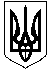 УКРАЇНАЖИТОМИРСЬКА ОБЛАСТЬНОВОГРАД-ВОЛИНСЬКА МІСЬКА РАДАМІСЬКИЙ  ГОЛОВАРОЗПОРЯДЖЕННЯ
від  02.07.2021 №165(о)      Про проведення показу футбольного матчуКеруючись  пунктом 20 частини четвертої статті 42 Закону України        «Про місцеве     самоврядування   в Україні», з метою належної організації та проведення показу футбольного матчу:     1. Управлінню у справах сім’ї, молоді, фізичної культури та спорту Новоград-Волинської міської ради (Циба Я.В.) 03.07.2021 року о 22:00 годині забезпечити організацію проведення показу футбольного матчу на міському стадіоні «Авангард» (далі-захід).     2. Рекомендувати Новоград-Волинському районному відділу поліції ГУНП в Житомирській області (Гнатенко А.І.) 03.07.2021 року о 22:00 годині забезпечити належний громадський порядок під час проведення заходу.     3. Відділу з питань охорони здоров’я та медичного забезпечення міської ради (Становська Л.В.) 03.07.2021 з 22:00 до 24:00 години забезпечити чергування карети швидкої допомоги в телефонному режимі під час проведення заходу.     4. Контроль за виконанням цього розпорядження покласти на заступника міського голови Борис Н.П.Міський голова                                                                                     М.П. Боровець 